           Des nouvelles de la classe dehors.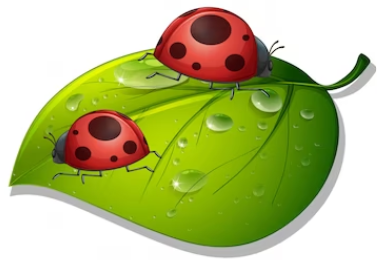 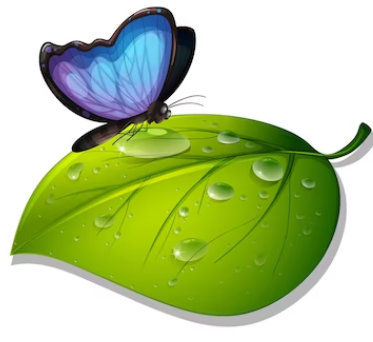 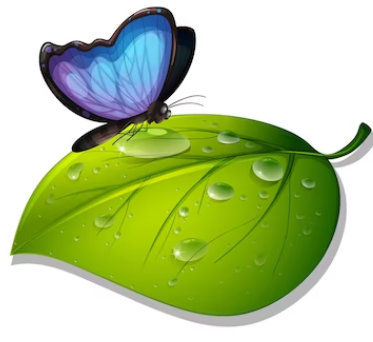 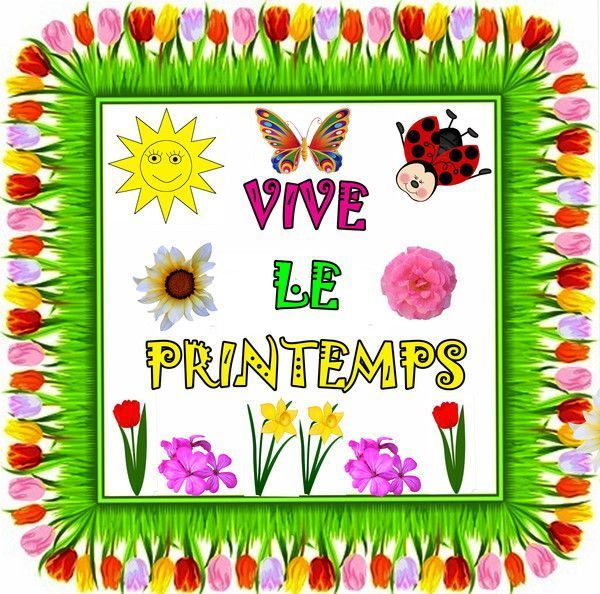 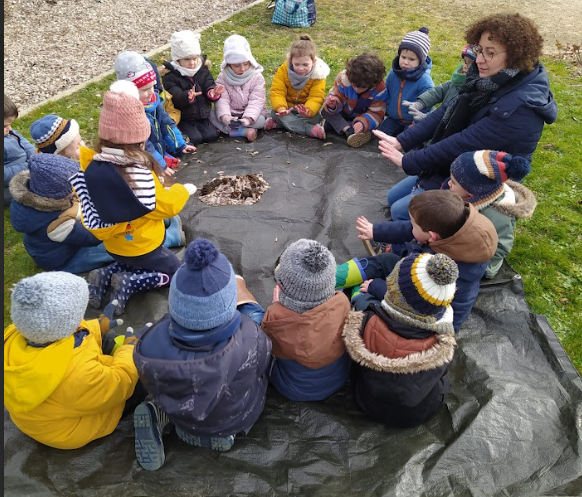 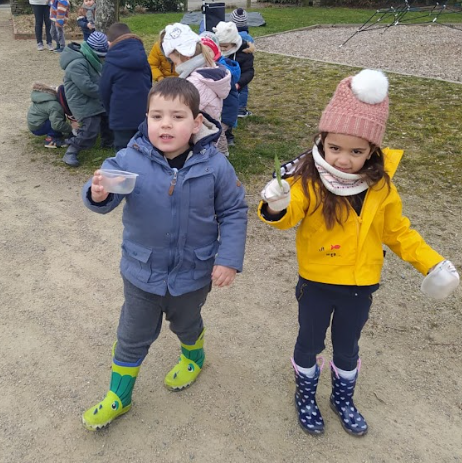 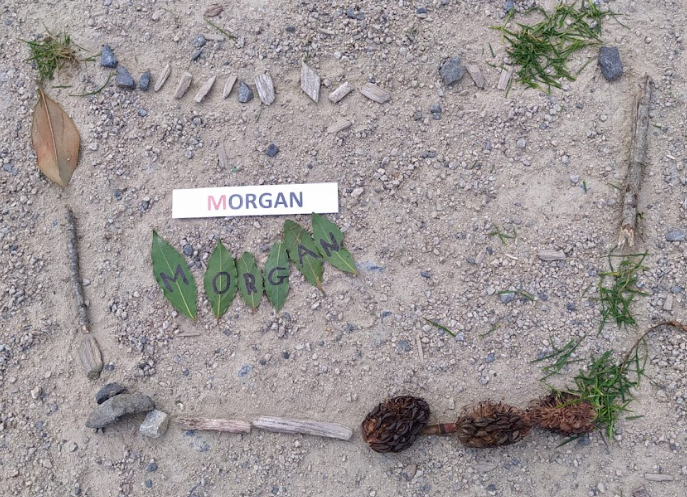 Chez les TPS-PS-MS, les élèves sont partis à la chasse aux lettres dans le parc. Chacun a pu ensuite écrire son prénom, avec ou sans modèle.Chez les TPS-PS-MS, les élèves sont partis à la chasse aux lettres dans le parc. Chacun a pu ensuite écrire son prénom, avec ou sans modèle.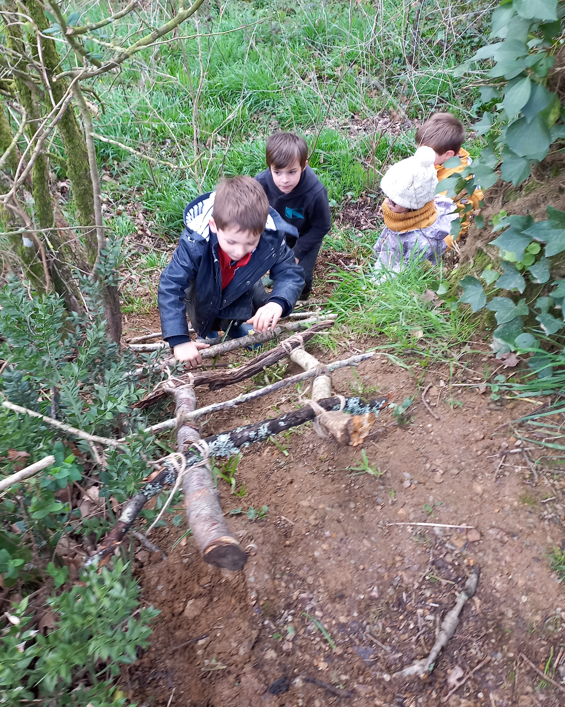 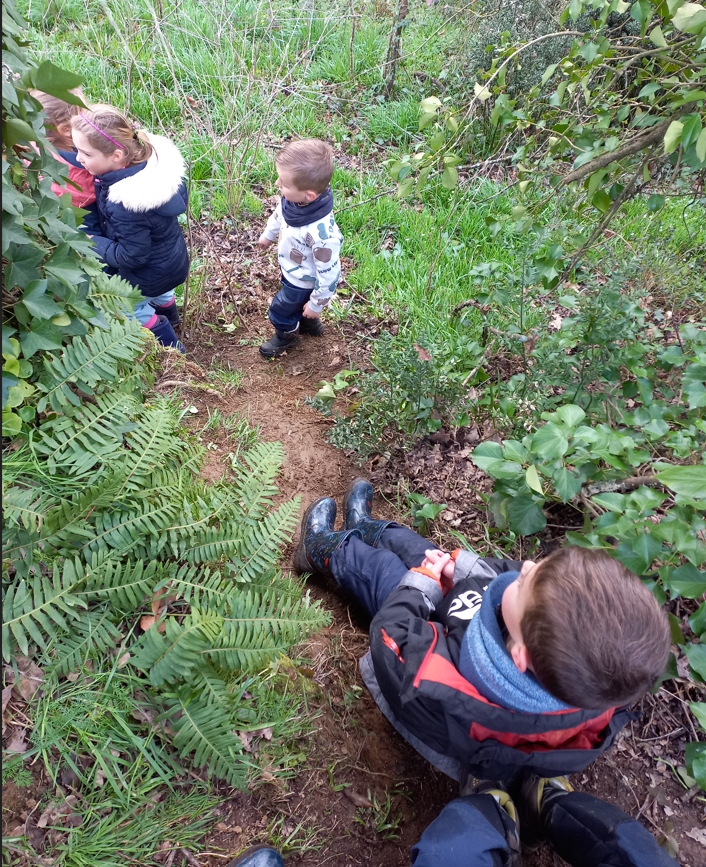 En GS-CP, les élèves ont fabriqué une échelle pour remonter de leur toboggan naturel.En GS-CP, les élèves ont fabriqué une échelle pour remonter de leur toboggan naturel.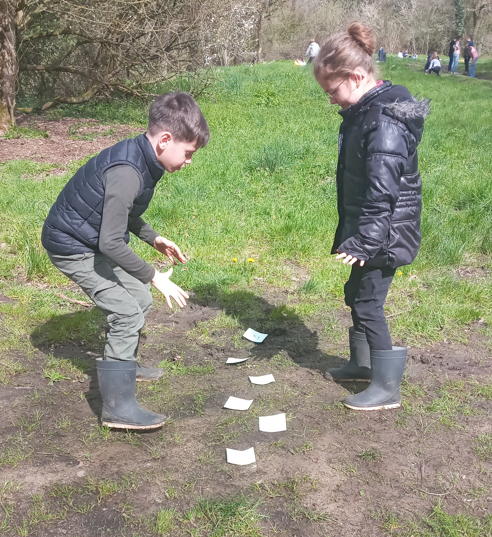 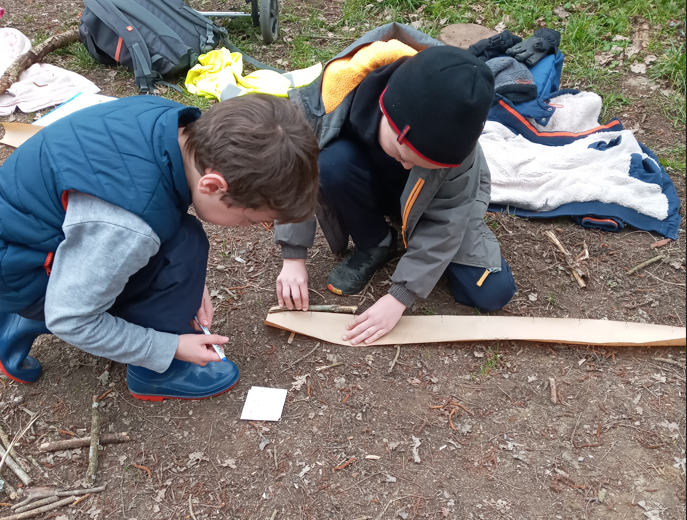 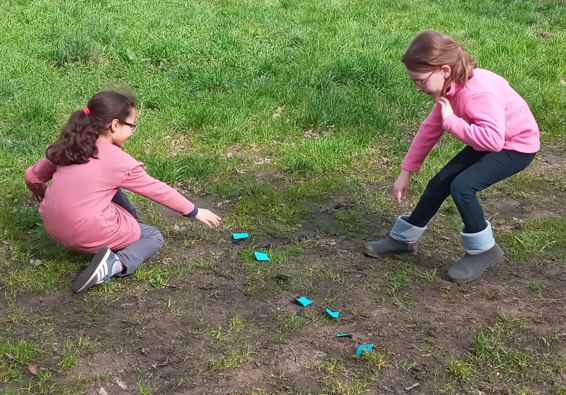 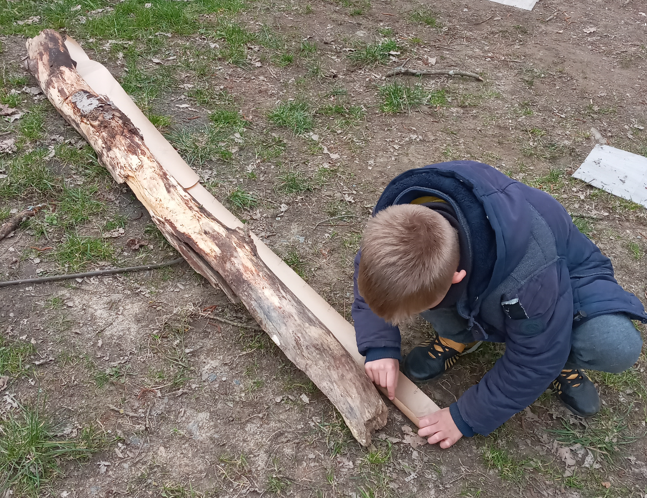 Chez les CE1-CE2, les élèves ont réalisé des ateliers de mesures, de calcul pour apprendre les tables de multiplication et d’écriture d’haïkus (poèmes).Chez les CE1-CE2, les élèves ont réalisé des ateliers de mesures, de calcul pour apprendre les tables de multiplication et d’écriture d’haïkus (poèmes).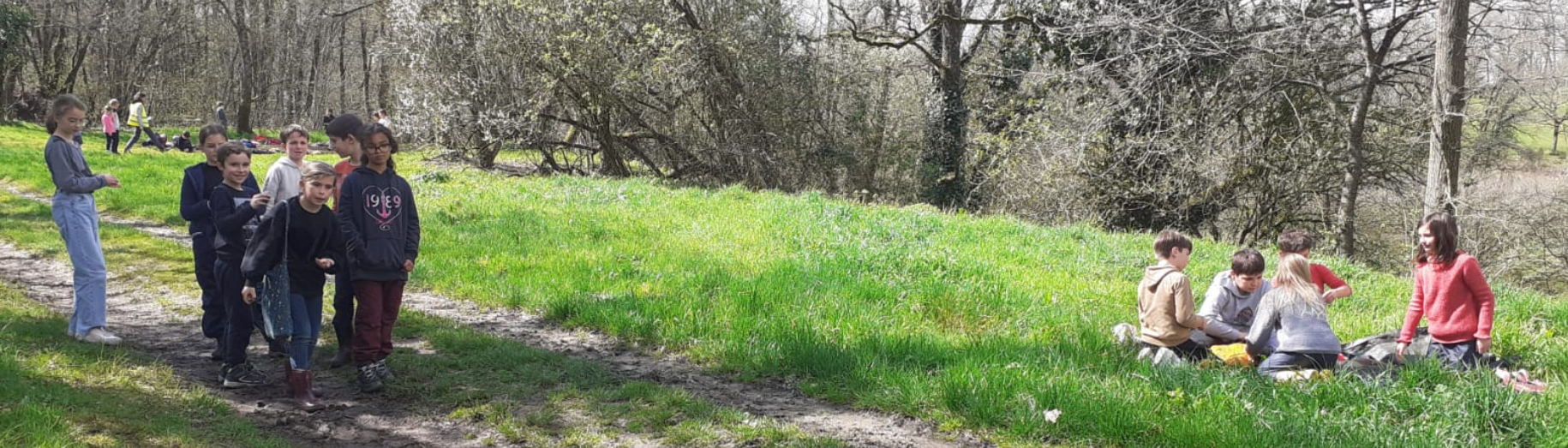 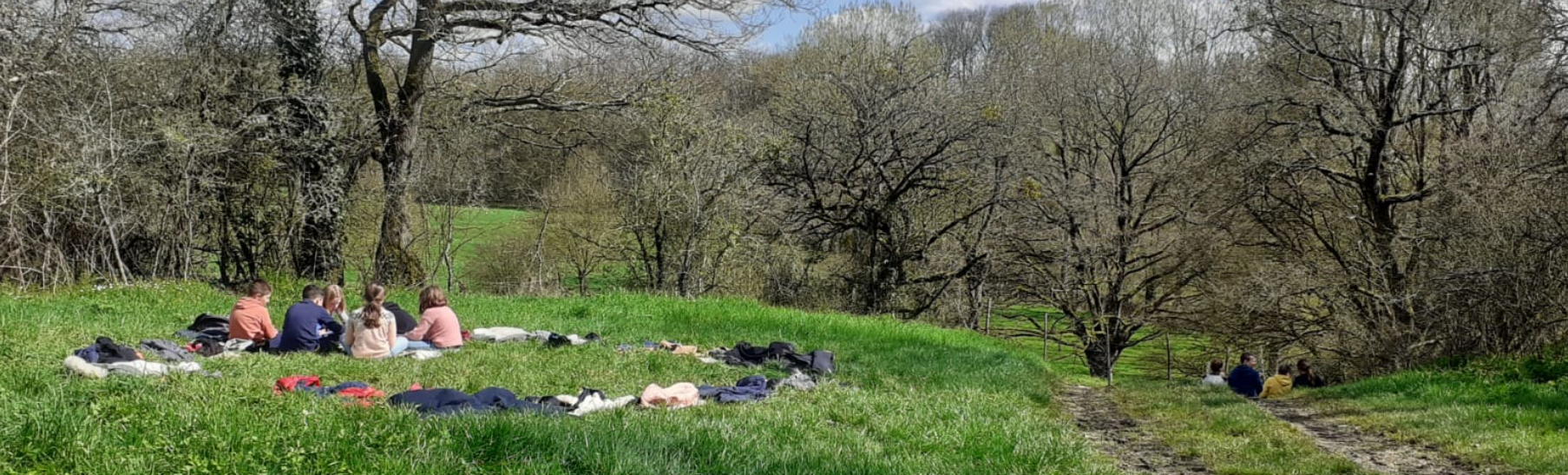 En CM1-CM2, les élèves ont poursuivi leurs projets pendant l’exploration active. Puis, des ateliers en EPS, géographie, anglais et écriture ont été réalisés.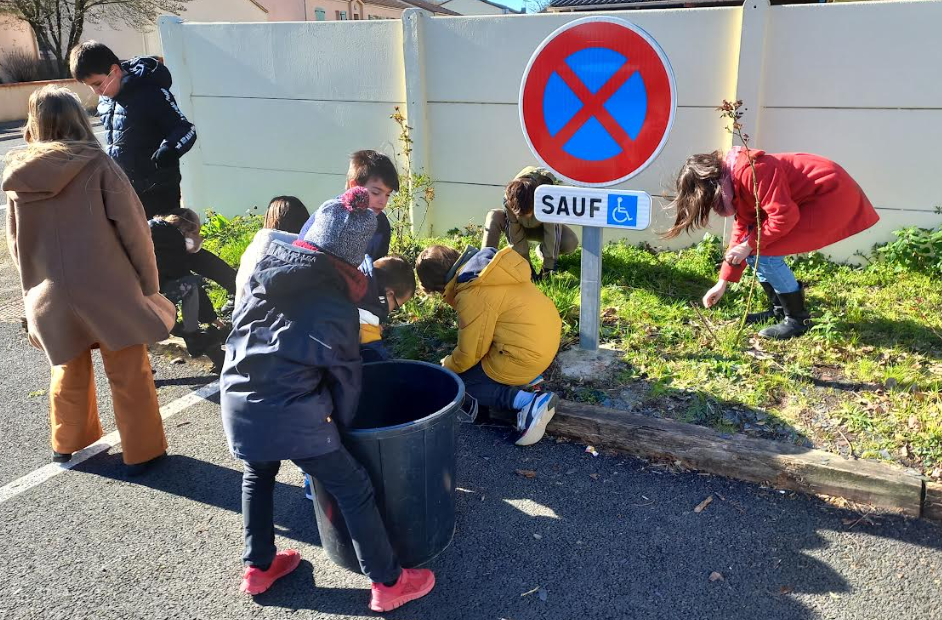 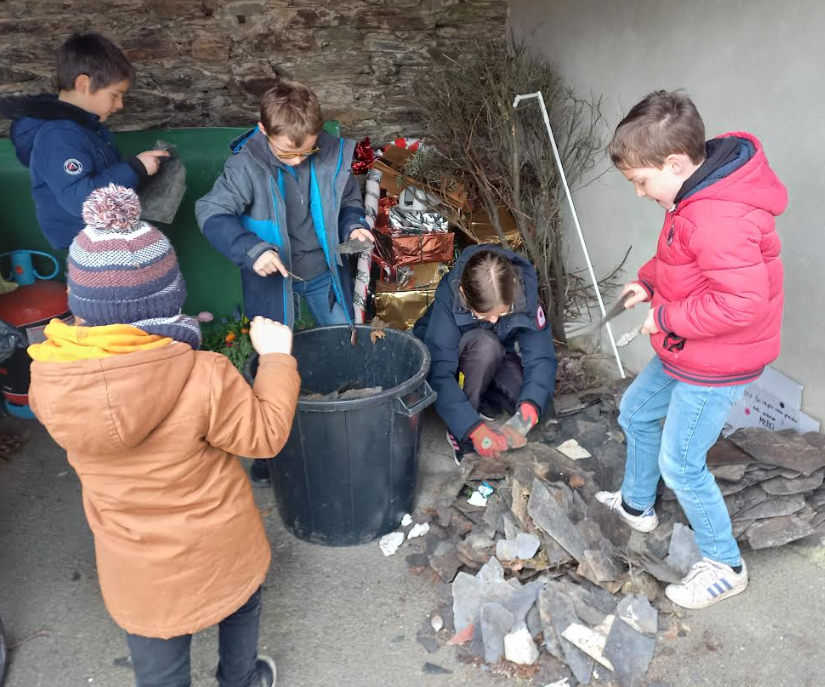 Sur la cour de l’école, un groupe de jardinage s’est mis au travail pour donner un coup de neuf à nos parterres : arrachage des mauvaises herbes, nettoyage du parterre, tri des ardoises, bêchage...Sur la cour de l’école, un groupe de jardinage s’est mis au travail pour donner un coup de neuf à nos parterres : arrachage des mauvaises herbes, nettoyage du parterre, tri des ardoises, bêchage...